绍兴市柯桥区校史馆设备反向竞价清单触摸一体机外观图型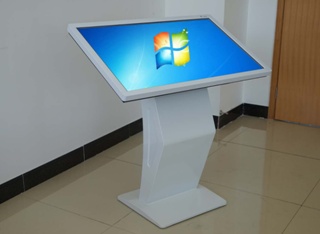 1、工期要求：合同签订后7天内完成本项目供应、安装就位、调试、检测、验收及技术服务等 。 中标价一次性包干，不再调整。 付款方式：供应商全部安装调试到位，验收合格后付至合同价97.5%，余款2.5%履行一年保修期满付清。 质保要求：自助查询系统、地面互动系统、广告机整体保修一年（其中投影仪保修三年）。竞价上限为13.38万元，高于竞价上限的为废标。 6、服务要求：中标单位所供设备型号、配置参数必需一一对应，不能更换，如有不符，按相关规定处理，安装调试好后，需给学校老师作相应的培训与指导，直至能熟练的掌握操作。反向竞价轮次5轮，每轮间隔时间15分钟。反向竞价供应商在第一轮竞价时必须报价，如果没有参与，则失去后几轮的报价资格；如果在下一轮无供应商进行竞价，则上一轮最低价者中标；如果上一轮报价价格相同，则默认优先报最低价的供应商中标；每一轮供应商都可以多次竞价；第一轮报价供应商不得少于2家，否则竞价失败。序号产品名称技术参数数量第一部份：自助一体机第一部份：自助一体机第一部份：自助一体机第一部份：自助一体机1远望YWB050触摸一体机显示模块尺寸：43寸16:9，LED背光，最大分辨率：1920*1080，亮度：350，对比度：3000:1，响应时间：6.5ms，输入/接口方式：HDMI,VGA,，视角:89°/89°/89°/89°触摸模块屏幕种类：红外多点触摸屏(六点)，清晰度：高清，驱动电压：3.3V/5.0V DC;，耐久性：承受单点触摸超过60,000,000次以上，定位精度：测试笔附件+3mm，表面硬度：7H;，透光率：>85%;，分辨率：4096*4096，操作压力：< 10g; 数据刷新频率：60Hz; 玻璃厚度：3mm，真正多点触摸：支持6个点同时输出；玻璃种类：化学强化玻璃; 不怕刮伤 ，具有防爆功能整机造型外形（见下图），材质：金属板材，表层处理：防锈、防腐、耐磨，不易沾污损坏，亚光漆；内部结构：模块定位，布线规范整齐；外部结构：各部件模块与机柜结合紧密，布局合理，工艺精细。装有立体音响、机柜材料为1.5mm锌板、1.5mm冷钢板，内置音响，外接网络接口、USB接口等。散热技术要求：显示器部件散热问题充分考虑显示器部件、主机散热问题，提供散热解决方案，无噪音。安全性要求：充分考虑到设备使用环境的特殊性，在安全性及防尘、防盗方面处理的解决方案. 其他要求：要求提供可扩展性方案主机部分嵌入式工控主机：I5/4G DDR3内存/128GSSD，声卡网卡集成安全性产品需通过3C认证，中标后提供原厂盖章证书设备管理系统①自助管理系统：远程控制终端设备重启、关机、系统时间同步；初始化、自检各类主机在线情况,支持服务端管理软件操控。②网络安全模块，自带防雷网络模块独立。电源安全模块：带短路断电功能；服务端可远程控制主机关机、重启、设置自动关机时间，远程获取客户端在线状态。应用软件与《校史馆信息查询系统》无缝对接，具备《校史馆信息查询系统》终端软件授权1套2远望校史馆信息查询系统1、学校概况  (图文资料)资料参考PPT中内容   1.1 学校基本情况1) 办学性质2) 学校规模3) 管理架构4) 办学影响力   1.2 学校办学实践1) 以正确的文化价值导向引领学校发展2) 以“三、四、五”项目促进学校发展3) 开展“破墙行动”，培养中职高阶产业人才2、专业设置（图文资料）    专业设置总体介绍   2.1 时尚与创意学院介绍   2.2 住建与智造学院介绍   2.3 贸服与学院学院介绍3、学校大事记  以时间轴形式展示4、名师风采 (图文资料)   按职称分类 → 名师图片列表展示（照片 + 姓名 + 职称）→ 教师详细介绍（图文）5、优秀学子 (图文资料)   按毕业年份分类 → 优秀学子图片列表展示（照片 + 姓名） → 优秀学子详细介绍（如果有）学校荣誉（荣誉奖牌资料）校企合作（图文资料）年度画册（直接调用现有PPT文档，不作内容排版）1套第二部份：地面互动系统第二部份：地面互动系统第二部份：地面互动系统第二部份：地面互动系统1松下PT-SMZ57C投影仪1.芯片技术：19.3mm(0.76英寸) 对角线(16:10宽高比).透射式LCD面板*3（R/G/B) ,显示像素:2,304,000(1920*1200)*3,共计6,912,000像素.                                      2.亮度：5500流明                                                                                               3.对比度：3000000：1（动态对比度）4.分辨率：1920*12005.均匀性：90%6.光源技术：激光二极管                                                                                                                                             7.高效热管散热系统，设备可在0-45度高温环境下工作,可实现普通/节能模式33dB，静音模式26dB8..激光光源，可以实现20000小时免维护                                                                                                                             9.＊电动镜头位移、变焦和聚焦10.＊具有四角校正功能可对每个图像边角的线性进行单独调整11.可通过局域网遥控和监视，兼容PJ LINK™，多台投影机控制软件12.可重复使用ECO过滤网更换周期20000小时13.单向通风设计结合密闭性增强镜头组，防止灰尘入侵14设备可前后旋转360°安装15.支持3C认证；中标后提供压原厂家售后服务承诺书。1台2松下ET-ELZ20C投影机镜头投射比0.3：1，f=4.731套3松下DH600投影机吊架可360°调节 工程投影仪专用吊架 ，侧装专用1个4天安AP401摄像头全彩400万，支持视角30-80度，覆盖6000x4000mm，12V DC，2.8-12mm手动调焦1个5久石软件1、分辨率支持到1920×1200@60HZ及1080P等高清，向下兼容所有标准分辨率。
2、不低于40子项供用户选择
3、画面以用户画面为背景，气氛热烈，文字由用户自拟。
4、支持Xp、Win7、Win8系统，64位。
5、灵敏度矫正和弧度矫正。1套6HP EliteDesk835G2服务器1.商用分体式计算机，机箱≥15L
2.Intel Core I5-7500系列
3.Intel 200系列主板
4.8G DDR4 2400,最大可扩展至32G DDR4 2400
5.500G SATA 硬盘
6.2G独立显卡
7.集成10/100/1000M以太网卡
8.集成声卡
9.≥8个 USB 端口；≥2 个音频接口；≥1个高清 端口；1个VGA接口,1 个 RJ-45 接口，2个PS/2接口(以上所有接口要求非转接卡方式)
10.≥2个PCI-E接口,≥1个PCI接口(以上所有接口要求非转接卡方式)
11.防水抗菌键盘，光电抗菌鼠标
12.支持对windows、linux等系统的还原、保护、差异同传，支持对软件的统一注册；支持固态盘+机械盘的硬盘保护；支持数据传输加密功能， 保护数据安全  1台7辅助线材安装地面互动系统所需的全部线材及附件1批　第三部份：广告机第三部份：广告机第三部份：广告机第三部份：广告机1创众CZ-49BG0广告机1台2创众CZ-65BG01广告机1台3乐鸽电视机支架支持49寸到65寸电视机，可伸缩、可旋转支架1套第四部份：安装第四部份：安装第四部份：安装第四部份：安装1系统集成　运输、安装、调试、培训、服务等1项